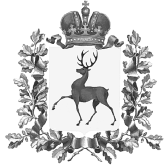 Администрация городского округа Навашинский Нижегородской областиПОСТАНОВЛЕНИЕ25.12.2023                                                                                                  № 1082О работе служб жизнеобеспечения населения в выходные и праздничные дни в период с 29 декабря 2023 года по 9 января 2024 годаВ целях обеспечения устойчивой работы служб городского округа Навашинский по обслуживанию населения с 29 декабря 2023 года по 9 января  2024 года, создания необходимых условий для полноценного и безопасного отдыха жителей городского округа Навашинский, в период проведения новогодних и Рождественских праздников, Администрация городского округа Навашинский       п о с т а н о в л я е т:1. Рекомендовать руководителям предприятий, организаций и учреждений городского округа Навашинский:1.1. Обеспечить в праздничные и выходные дни с 16.00 часов 29 декабря 2023 года до 8.00 часов 9 января 2024 года круглосуточное дежурство ответственных работников, не отменяя специального графика ежедневных круглосуточных дежурств на этот период, установленного для организаций и соответствующих служб жизнеобеспечения.1.2. Обеспечить круглосуточный контроль за работой потенциально-опасных предприятий и объектов жизнеобеспечения населенных пунктов городского округа Навашинский.1.3. В рамках своих полномочий ограничить продажу алкогольной продукции, слабоалкогольных напитков, пива, а также прохладительных напитков в стеклянной таре в местах проведения массовых мероприятий.1.4. Совместно с МО МВД России «Навашинский» реализовать весь комплекс мер, направленных на обеспечение антитеррористической безопасности, в том числе осуществлять оперативно-техническое обследование мест и объектов проведения массовых мероприятий, обеспечивать контроль за доступом граждан на указанные места и объекты, с использованием технических средств обеспечения безопасности и ограничения доступа с привлечением дополнительных нарядов полиции.1.5. Организовать выполнение превентивных мер пожарной безопасности в местах массового  отдыха населения, а также  совместно с представителями Навашинского пожарно-спасательного гарнизона усилить контроль за выполнением противопожарных мероприятий на территории городского округа Навашинский.1.6. Организовать работу оперативных штабов и принимать все необходимые меры к немедленному устранению последствий аварийных и чрезвычайных ситуаций, при возникновении сбоев в функционировании систем жизнеобеспечения населения.2. Рекомендовать организациям жилищно-коммунального хозяйства, топливно-энергетического комплекса:2.1. Обеспечить устойчивое водоснабжение, электроснабжение, газоснабжение и другое инженерное обеспечение жилых домов, объектов здравоохранения, образования, промышленных предприятий, оказывающих коммунальные услуги жилищному фонду, своевременный вывоз ТБО и бесперебойную работу наружного освещения;2.2. Установить дежурство аварийных служб и бригад в усиленном режиме, в том числе посредством создания достаточных запасов материалов для проведения аварийно-восстановительных работ.3. Организационному отделу администрации городского округа Навашинский обеспечить опубликование настоящего постановления в официальном вестнике - приложении к газете «Приокская правда» и размещение на официальном сайте органов местного самоуправления городского округа Навашинский в информационно-телекоммуникационной сети «Интернет».4. Контроль за исполнением настоящего постановления возложить на заместителя главы администрации, директора Департамента О.М.Мамонову. Глава местного самоуправления                                                              Т.А.Берсенева